Publicado en Barcelona el 11/02/2019 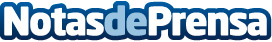 SAIMA Solutions presenta en el Congreso Faconauto una solución de Analítica Avanzada para concesionariosEste 11 y 12 de febrero, SAIMA Solutions presenta en la XXVIII Edición del Congreso Faconauto una solución de Analítica Avanzada para grupos concesionarios en Ifema Feria MadridDatos de contacto:Elizabeth CarnéDepartamento de Comunicación y PrensaNota de prensa publicada en: https://www.notasdeprensa.es/saima-solutions-presenta-en-el-congreso Categorias: Nacional Automovilismo Madrid Cataluña Eventos E-Commerce Software Industria Automotriz Otras Industrias http://www.notasdeprensa.es